1. MotivateWhat motivates one person to love another person?you are related to themyou are attracted to their appearanceyou are attracted to their personalityyou see a need they haveGod places a love in your heartthey love you backthey play hard to get ;-)the other person is rich, old, and has a bad coughyou share similar interests2. TransitionGod is at work in our lives transforming us into people who love.God’s love is seen when we love others as He has loved us.3. Bible Study3.1 God Loves Us in Jesus.Listen for how God showed love.1 John 4:7-10 (NIV)   Dear friends, let us love one another, for love comes from God. Everyone who loves has been born of God and knows God. 8  Whoever does not love does not know God, because God is love. 9  This is how God showed his love among us: He sent his one and only Son into the world that we might live through him. 10  This is love: not that we loved God, but that he loved us and sent his Son as an atoning sacrifice for our sins.On what truth is the appeal founded to love one another? love comes from Godif you are born of God and know God as Savior, then you are motivated and have the capacity to love one anotherWhat does love indicate about a person’s relationship to God?if you do not love others, then you do not know God (as Savior and Lord)logically speaking, if you do love one another, you might be a believer – no guaranteeWhat does it mean to say, God is love?His very essence is love He blesses people who do not deserve it … and that’s all of uswhat He does, He does in loveNote: we cannot say that “Love is God” … that would make an idol out of the act and attitude of love How is love an action verb?if we truly love someone or something, it must show upit will be shown by how we treat that person, that thingit will be seen by what we dowe will give top priority to that personwe will do things for the person for their sake alone, not for hope, desire, or expectation of reciprocal favorwe will do without something for ourselves in order to provide benefit for the object of our loveWhat is the difference between saying “God loves” and “God is love”?How did God reveal, model, and express His love toward humankind? He sent his Son into the worldHis Son took upon Himself all our sins and the penalty/judgement of deah that we deservedHe made it possible to have an eternal relationship with God, eternal life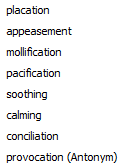 Note the terms “atoning sacrifice” and “propitiation” (depending on the version you have).Consider the synonyms:God’s righteous indignation against sin had to be satisfied.God’s love for humanity compelled Him to pour out His wrath on His “One and Only Son … so that we might live through HimWhat separates God’s love from any other kind of love?it is selfless loveit does not demand or even expect reciprocity on our partHe blesses and does good things for us even though we don’t deserve itthat is God’s graceGod’s mercy is when he withholds punishment that we do deserve – and that is lovingin one sense mercy and grace are oppositesin another sense grace is a subset of mercy3.2 God Expects Us to LoveListen for whom we are to love.1 John 4:11-13 (NIV)  Dear friends, since God so loved us, we also ought to love one another. 12  No one has ever seen God; but if we love one another, God lives in us and his love is made complete in us. 13  We know that we live in him and he in us, because he has given us of his Spirit.Since God loved us through giving His Son, what should be our response? love one anotheract with kindness and blessing even other people don’t deserve itacts of kindness with no requirement or even expectation of returning the favorWhat does our loving one another say about our relationship to God?we realize how much God loves uswe are God’s children, we are in God’s familywe carry the family traitwe talk the same, have the same characteristics, we act the same wayGod is living in us through the person of His Holy SpiritHe produces through us all the Fruit of the Spirit … including loveHow is God’s love perfected in us?God is at work within our lives shaping and molding us into the person He wants us to beHis “family characteristics” become more and more our ownHe changes us from the inside outHe motivates us and enables us How does God’s love help us love others?normally we might not have that loving attitude that God doesconsider the Fruit of the Spirit … love, joy, peace, patience, kindness, goodness, gentleness, faithfulness, and self-controlour normal personality may have some of these qualities to some degree – but not allGod works in our lives producing those qualities (including love) through usWhen have you seen love really make a difference? unsolicited acts of kindness get another person’s attention – you become “salt and light” for the Gospelsomeone else is grumpy but if you give them a loving smile, they respond in like kindwhen someone is having a bad day, our loving act of kindness gets them back on trackWhat does it mean to live in God? recall Jesus’ teaching about how He is the vine and we are the brancheswe, by an act of faith, daily place our trust in His sufficiency for our needs, we are drawing our strength and sustenance from Him as the branches do from the vine3.3 We Must Not HateListen for what we must not do.1 John 4:19-21 (NIV) 19  We love because he first loved us. 20  If anyone says, "I love God," yet hates his brother, he is a liar. For anyone who does not love his brother, whom he has seen, cannot love God, whom he has not seen. 21  And he has given us this command: Whoever loves God must also love his brother.On what basis is our ability to love God established? we realize the Truth of the Gospel message that He loved us enough to die for our sins, to take the judgment of death in our placewhen we realize how much He loves us and the enormity of how He demonstrated it, we respond with love and submissionwe should know that He loves us and was willing to die for us, even if we do NOT respond with faith and love for HimWhat is the relationship between loving God and loving others? if you love God, you will love one anotherif you do not love one another, you are lying if you say you love GodGod revealed His love in sending His Son to atone for our sins. What other examples do you see in the life of Jesus that reveal God’s special kind of love?He provided food for multitudes of more than 5000 one time, 4000 another timeHe showed love for children, “let them come to me”He healed people, He forgave their sinsHe was kind to people, even in the face of the opposition of the religious leadersHe faithfully taught the disciplesThink of a person you find difficult to love. What are some actions you can take that will allow God’s love to show itself through you to that person? unsolicited acts of kindnesssmile and greet pleasantlyoffer to help the person with some of their chores (often the hard to love person is a grumpy old man or woman with limited abilities and resources)express your friendship often – cards, letters, callsinvite to church for special programscake and/or presents for birthday or holidayinvite for a meal in your home or take them out to eatWhat are some specific actions through which we  could demonstrate love in our church?look for ways to help in ongoing church activitiesvolunteer for committeesvolunteer for tasks where the leadership needs helpaffirm one another's effortssupport the activities of children's and youth ministriesvisit those in needgive of resources to those in needApplicationExamine your life. Are there people in your life whom you have a difficult time loving? Make a list and begin to pray for them.Align your life. Following up on your prayer list, look for ways to demonstrate love by serving those individuals. Write an activity, a time, and a place. Then invite someone to hold you accountable for loving action.Make a difference in someone’s life. Lead out this week in helping your group do something for someone in need. You could put together care packages for the homeless, volunteer at a local food pantry, or find a family in need and minister to them. Organize a group to pack Operation Christmas Child shoe boxes.Word Search Puzzle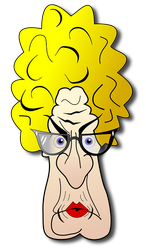 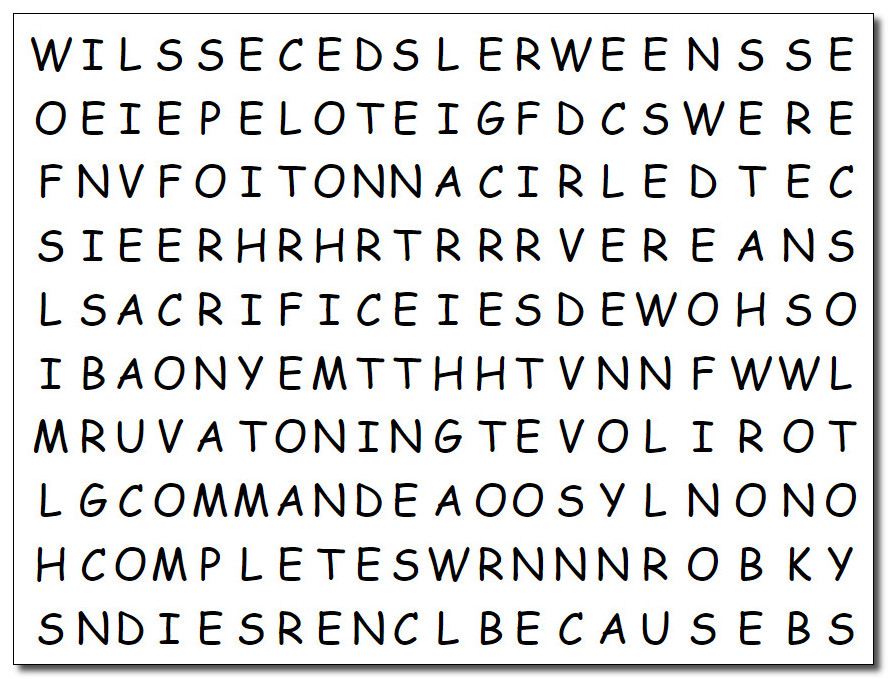 God lovesGod is loveit is one of many things He doesimplies He might do something else sometimesHis whole nature demonstrates loveeverything He does is lovinghe cannot do or be anything else but do good for others